中山博爱行动义工工作证式样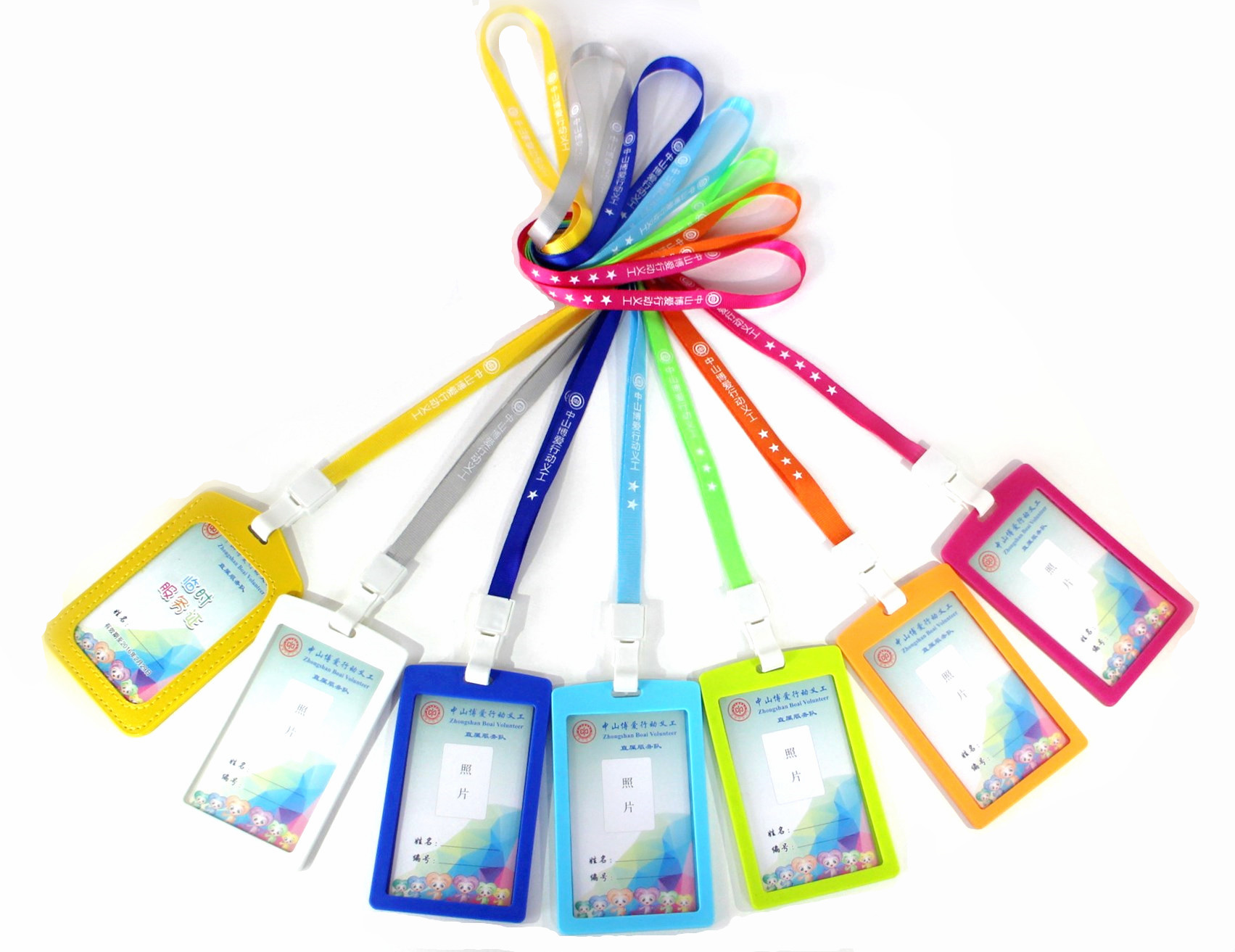 